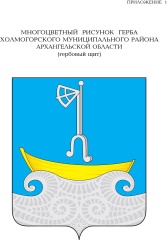 АДМИНИСТРАЦИЯ МУНИЦИПАЛЬНОГО ОБРАЗОВАНИЯ«ХОЛМОГОРСКИЙ МУНИЦИПАЛЬНЫЙ РАЙОН»П О С Т А Н О В Л Е Н И Еот 18 марта 2021 г. № 33с. ХолмогорыО реорганизации  Муниципального бюджетного общеобразовательного учреждения «Зачачьевская основная школа» в форме присоединения к Муниципальному бюджетному общеобразовательному учреждению «Емецкая средняя школа имени Н.М. Рубцова»(в редакции постановления от 09.04.2021 г. № 49)Руководствуясь Гражданским кодексом Российской Федерации, Федеральным законом  от 29 декабря 2012 года № 273-ФЗ «Об образовании в Российской Федерации», Федеральным законом от 12 января 1996 года                 № 7-ФЗ «О некоммерческих организациях», постановлением администрации муниципального образования «Холмогорский муниципальный район» от 18 декабря 2020 года № 287 «Об утверждении Положения о порядке создания, реорганизации и ликвидации муниципальных образовательных организаций муниципального образования «Холмогорский муниципальный район»», в целях оптимизации сети муниципальных образовательных организаций, рационального использования финансовых, кадровых ресурсов, учитывая положительное заключение комиссии по оценке последствий принятия решения о реорганизации Муниципального бюджетного общеобразовательного учреждения «Зачачьевская основная школа» в форме присоединения к Муниципальному бюджетному общеобразовательному  учреждению «Емецкая средняя школа имени Н.М. Рубцова» от 26 февраля 2021 года, администрация муниципального образования «Холмогорский муниципальный район» Архангельской области  постановляет:Реорганизовать Муниципальное бюджетное общеобразовательное учреждение «Зачачьевская основная школа» в форме присоединения к Муниципальному бюджетному общеобразовательному  учреждению «Емецкая средняя школа имени Н.М. Рубцова» до 01 сентября 2021 года.Считать Муниципальное бюджетное общеобразовательное учреждение «Емецкая средняя школа имени Н.М. Рубцова» полным правопреемником всех прав и обязанностей присоединяемого к нему Муниципального бюджетного общеобразовательного учреждения «Зачачьевская основная школа» с 01 сентября 2021 года.Сохранить основные цели деятельности реорганизуемых Муниципального бюджетного общеобразовательного учреждения «Емецкая средняя школа имени Н.М. Рубцова» и Муниципального бюджетного общеобразовательного учреждения «Зачачьевская основная школа».Управлению образования администрации муниципального образования «Холмогорский муниципальный район» Архангельской области, осуществляющему функции и полномочия учредителя муниципальных образовательных организаций, в установленные законодательством Российской Федерации порядке:          1) уведомить о реорганизации директоров Муниципального бюджетного общеобразовательного учреждения «Емецкая средняя школа имени Н.М. Рубцова» и Муниципального бюджетного общеобразовательного учреждения «Зачачьевская основная школа».Комитету по управлению имуществом администрации муниципального образования «Холмогорский муниципальный район» Архангельской области:         1) обеспечить передачу имущества, закрепленного за Муниципальным бюджетным общеобразовательным учреждением «Зачачьевская основная школа», Муниципальному бюджетному общеобразовательному учреждению «Емецкая средняя школа имени Н.М. Рубцова» с составлением передаточного акта;          2) внести соответствующие изменения в реестр муниципального имущества Холмогорского муниципального района.Утвердить перечень мероприятий по реорганизации Муниципального бюджетного общеобразовательного учреждения «Зачачьевская основная школа» в форме присоединения к Муниципальному бюджетному общеобразовательному  учреждению «Емецкая средняя школа имени Н.М. Рубцова» согласно приложению к настоящему постановлению.Возложить полномочия по предоставлению в Инспекцию федеральной налоговой службы России по Архангельской области заявления о государственной регистрации изменений, вносимых в учредительные документы юридического лица на начальника Управления образования  администрации муниципального образования «Холмогорский муниципальный район» Архангельской области Макарову Ирину Владимировну.8. Настоящее постановление вступает в силу со дня его официального опубликования в газете «Холмогорский вестник».Глава муниципального образования«Холмогорский муниципальный район»				Н.В. Большакова ПРИЛОЖЕНИЕк постановлению администрациимуниципального образования«Холмогорский муниципальный район»от 18 марта 2021 г. № 33(в редакции постановления от 09.04.2021 г. № 49)ПЕРЕЧЕНЬ мероприятий по реорганизации Муниципального бюджетного общеобразовательного учреждения «Зачачьевская основная школа» в форме присоединения к Муниципальному бюджетному общеобразовательному учреждению «Емецкая средняя школа                   имени Н.М. Рубцова»____________№ п/пНаименование мероприятияСрок проведенияОтветственный исполнитель1Письменно уведомить ИФНС России по Архангельской области о реорганизации МБОУ «Зачачьевская ОШ» в форме присоединения к МБОУ «Емецкая СШ»В течение трех рабочих дней с момента издания настоящего постановленияНачальник Управления образования  администрации МО «Холмогорский муниципальный район» Макарова И.В.2Дважды разместить в органах печати информации о реорганизации МБОУ «Зачачьевская ОШ» в форме присоединения к МБОУ «Емецкая СШ»с периодичностью один раз в месяц после внесения записи в единый государственной реестр записи о процедуре реорганизацииДиректор МБОУ «Зачачьевская ОШ» Выдрина И.В.(от имени обоих участвующих в реорганизации юридических лиц)3Обеспечить выполнение требований, предусмотренных действующим трудовым законодательством, в отношении работников МБОУ «Зачачьевская ОШ»В соответствии с действующим трудовым законодательством (издание приказа о предстоящей реорганизации и ознакомление с ним всех работников под роспись)Директор МБОУ «Зачачьевская ОШ» Выдрина И.В.4Составить передаточный акт, представить его на утверждение в администрацию МО «Холмогорский муниципальный район»до 20.08.2021 г.Директор МБОУ «Зачачьевская ОШ» Выдрина И.В.Директор МБОУ «Емецкая СШ» Черникова И.Л.5Обеспечить подготовку и сдать в ИФНС России по Архангельской области документы для внесения записи о прекращении деятельности МБОУ «Зачачьевская ОШ»После подписания передаточного акта, в соответствии с действующим законодательствомДиректор МБОУ «Емецкая СШ» Черникова И.Л.6Внести изменения в устав МБОУ «Емецкая СШ»До 01.09.2021 г.Директор МБОУ «Емецкая СШ» Черникова И.Л.7Довести до внебюджетных фондов информацию об исключении МБОУ «Зачачьевская ОШ» из единого государственного реестра юридических лицВ течение трех дней после внесения в единый государственный реестр записи об исключении из него учрежденияДиректор МБОУ «Зачачьевская ОШ» Выдрина И.В.